A° 2020	N° 64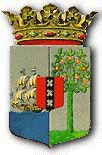 PUBLICATIEBLADLANDSBESLUIT van de 15de juni 2020, no. 20/667 ____________De Gouverneur van Curaçao,Op voordracht van de Minister van Verkeer, Vervoer en Ruimtelijke Planning,de Minister van Gezondheid, Milieu en Natuur ende Minister van Algemene Zaken,	Overwegende:dat vanwege de wereldwijde verspreiding van de besmettelijke ziekte COVID-19 veroorzaakt door het coronavirus SARS-CoV-2 en ter waarborging van de lokale volksgezondheid en het zorgstelsel bij Landsbesluit tijdelijk inreisverbod alle landen en gebieden, beperkingen c.q. verbodsbepalingen zijn vastgesteld voor het vervoeren van personen door middel van luchtvaartuigen vanuit besmette landen en gebieden naar Curaçao;dat met ingang van 5 juni 2020 de inreisbeperkingen voor het vervoeren van personen naar Curaçao voor het laatst verder zijn versoepeld;dat het vorenstaande niet wegneemt dat enkele inreisbeperkingen of verbodsbepalingen vooralsnog noodzakelijk zijn om de risico van verspreiding van COVID-19 hier te lande beheersbaar te blijven houden en een overbelasting van de zorgcapaciteit te voorkomen;dat de praktijk heeft uitgewezen dat de toestroom van personen uit met name landen en gebieden met wijdverspreide besmetting, de zogenoemde ‘high risk landen’ een extra risico blijft voor verspreiding van COVID-19 op Curaçao vanwege importgevallen;dat niettegenstaande het vorenstaande een versoepeling van het inreisverbod mogelijk is ten aanzien van landen en gebieden die naar epidemiologische maatstaven als laag-risicogebieden worden gekwalificeerd;dat als eerste fase van zodanige versoepeling ten aanzien van bepaalde landen en gebieden, waarbij ook de quarantainemaatregelen worden versoepeld, het thans mogelijk is het reisverkeer tussen het Caribisch deel van het Koninkrijk der Nederlanden uit te breiden onder de voorwaarden zoals in dit landsbesluit worden opgenomen;dat immers uit officiële cijfers van deze gebieden blijkt dat de lokale autoriteiten de mate van besmetting met het SARS-CoV-2  aldaar onder controle hebben;dat deze personen per ingangsdatum van dit landsbesluit onverkort wel onderhevig blijven aan de alhier geldende medische protocollen en quarantainemaatregelen in verband met de bestrijding van COVID-19 waarvan zij niet expliciet zijn uitgezonderd;dat voor de landen en gebieden waarvoor de bovengenoemde versoepeling niet zal gelden, de verplichte quarantaine of isolatie in een afzonderlijke inrichting om de risico van verspreiding van de besmetting door importgevallen te beheersen, onverminderd van kracht blijft;dat er echter reden is om vorenbedoelde verplichte quarantaine voor de personen die reeds vanuit Bonaire, Sint Eustatius en Saba en vanuit Aruba of Sint Maarten naar Curaçao zijn gereisd voor de resterende periode van hun quarantaine op te heffen;dat deze opheffing wordt toegepast overeenkomstig de voorwaarden die op grond van dit landsbesluit gelden, aangezien deze landen en openbare lichamen van het Caribisch deel van het Koninkrijk al weken geen, dan wel minimale lokale transmissie hebben;dat hierdoor een risico van besmetting alhier met het Sars-CoV-2 door blootstelling van de lokale bevolking aan dit virus nagenoeg nihil is;dat voor deze volgende fase van versoepeling van het tijdelijke inreisverbod het Landsbesluit tijdelijk inreisverbod alle landen en gebieden dient te worden gewijzigd;		Gehoord:de Operationeel leider geneeskundige hulpverlening bij rampen;		Gelet op:het Tijdelijk landsbesluit aanwijzing COVID-19 als besmettelijke ziekte als bedoeld in de quarantaine-verordening;de quarantaine-verordening;het Tijdelijk landsbesluit aanwijzing COVID-19 als besmettelijke ziekte;de Verordening van den 9de juni 1921, houdende bepalingen ter bestrijding van besmettelijke ziekten;artikel 24 van de Luchtvaartlandsverordening;de landsverordening rampenbestrijding;H e e f t   g o e d g e v o n d e n:Artikel IHet Landsbesluit tijdelijk inreisverbod alle landen en gebieden wordt als volgt gewijzigd:A. In artikel 2 worden de woorden ‘een land of gebied’ vervangen door een besmet gebied.B. Artikel 3 komt als volgt te luiden:Artikel 3Het verbod genoemd in artikel 2, tweede lid, geldt niet voor:luchtvaartuigen die Curaçao aandoen voor het vervoeren van personen vanuit Curaçao naar andere landen of gebieden;luchtvaartuigen met transitopassagiers die Curaçao aandoen waarvan de transitopassagiers aan boord van die luchtvaartuigen blijven, dan wel luchtvaartuigen die Curaçao aandoen voor een ‘wing to wing transfer’ van passagiers;luchtvaartuigen die vracht naar en van Curaçao vervoeren;luchtvaartuigen die personen, die op grond van dit landsbesluit van het inreisverbod in artikel 2 zijn uitgezonderd, vervoeren naar Curaçao.Het verbod in artikel 2, eerste lid geldt niet voor:bemanningsleden van luchtvaartuigen, voor zover zij daadwerkelijk werkzaam zijn op de toegestane vluchten naar en van Curaçao;personen die vanaf 12 juni 2020 vanuit Bonaire, Sint Eustatius of Saba naar Curaçao reizen, mits zij voldoen aan het bepaalde in artikel 3a, tweede lid, onderdeel a;personen die vanaf 15 juni 2020 vanuit Aruba of Sint Maarten naar Curaçao reizen, mits zij voldoen aan het bepaalde in artikel 3a, tweede lid, onderdeel a.Van het verbod in artikel 2, eerste lid kunnen op verzoek worden uitgezonderd:personen die ingezetenen zijn van Curaçao;medische specialisten, huisartsen, ziekenverzorgenden of andere personen die een onmisbare functie vervullen in de gezondheidszorg in Curaçao;personen die werkzaamheden komen verrichten, die een onmisbare functie uitoefenen ten behoeve van vitale processen in Curaçao;personen afkomstig uit Curaçao die in een besmet gebied een studie volgen die in nijpende omstandigheden verkeren;personen die zich permanent op Curaçao wensen te vestigen en zich daartoe uit de basisadministratie van hun woonplaats hebben uitgeschreven;personen die de uitvaart van een familielid in Curaçao willen bijwonen;personen die een familielid dat zich in Curaçao in de terminale fase bevindt, willen verzorgen of bezoeken;personen die de bemanning aan boord van een in Curaçao aangemeerd schip vervangen.Personen als bedoeld in het derde lid verzoeken vooraf toestemming om van het verbod in artikel 2, eerste lid te worden uitgezonderd.Door of namens de Minister van Algemene Zaken wordt beslist op verzoeken om toestemming, als bedoeld in het vierde lid.De Minister van Algemene Zaken stelt interne richtlijnen vast voor de toewijzing of afwijzing van de verzoeken om toestemming.C. Na artikel 3 worden twee nieuwe artikelen toegevoegd, luidende:Artikel 3aPersonen die op grond van artikel 3 naar Curaçao reizen zijn onderhevig aan de voorgeschreven lokale medische protocollen, geldend voorafgaand aan, tijdens of na de reis, en aan de quarantainemaatregelen, waaronder de quarantaine of isolatie in een door de overheid aangewezen inrichting, overeenkomstig de incubatieduur van maximaal twee weken van COVID-19 en de medische test om vast te stellen of de persoon besmet is met het SARS-CoV-2. Onverminderd het bepaalde in het eerste lid zijn personen, die op grond van artikel 3, tweede lid, onderdelen b en c, naar Curaçao kunnen reizen, verplicht: voorafgaand aan de reis naar Curaçao, dan wel direct bij aankomst in Curaçao een ‘Public Health Passengers Locator Card’, naar waarheid in te vullen en in te dienen bij het ministerie van Gezondheid, Milieu en Natuur. De ‘Public Health Passengers Locator Card’ wordt beschikbaar gesteld op www.gobiernu.cw; zich te verzekeren, in te staan, dan wel voor zich te laten instaan, voor de duur van het verblijf in Curaçao, voor alle kosten voor medische zorg, inclusief alle kosten voor eventuele quarantainemaatregelen zijn persoon betreffende. Personen als bedoeld in artikel 3, tweede lid, onderdelen b en c, zijn uitgezonderd van de verplichte quarantaine, dan wel isolatie, als bedoeld in het eerste lid, onderdeel a, indien:zij geen personen zijn van wie binnen de veertien dagen voorafgaand aan het reizen naar Curaçao is vastgesteld dat zij besmet zijn met het SARS-CoV-2;zij niet minstens veertien dagen voordat zij naar Curaçao reizen, in een land of gebied zijn geweest met wijdverspreide transmissie van het SARS-CoV-2; zij minstens veertien dagen voordat zij naar Curaçao reizen niet in contact zijn geweest met een persoon van wie is vastgesteld dat die op dat moment besmet was met het SARS-CoV-2.De geneeskundige, als bedoeld in de quarantaine-verordening kan, afhankelijk van de geschatte risico voor besmetting, beslissen dat een persoon als bedoeld in artikel 3, tweede lid, onderdelen b en c, die niet voldoet aan het tweede lid van dit artikel, op andere wijze wordt gemonitord.De kosten verbonden aan de tijdelijke afzondering in de verplichte quarantaine- of isolatie-inrichting als bedoeld in het eerste lid, dan wel de monitoring als bedoeld in het vierde lid, komen voor rekening van de persoon, of diens ouders, voogd of verzorger in het geval de persoon minderjarig is, die naar Curaçao reist, tenzij deze persoon van deze kosten op grond van het beleid van de Minister van Gezondheid Milieu en Natuur, is uitgezonderd.Artikel 3bMet ingang van 13 juni 2020 wordt de verplichte quarantaine als bedoeld in artikel 3a, eerste lid, onderdeel a, opgeheven voor personen die vanuit de gebieden genoemd in artikel 3, tweede, onderdelen b en c, naar Curaçao zijn gereisd en in afzonderlijke quarantaine zijn geplaatst, mits deze personen voldoen aan het bepaalde in artikel 3a, tweede lid, onderdelen a, b en c. Artikel IIDit landsbesluit wordt bekendgemaakt in het Publicatieblad.Artikel IIIDit landsbesluit treedt in werking met ingang van de datum van dagtekening en werkt terug tot en met 12 juni 2020.Gegeven te Willemstad, 15 juni 2020	L.A. GEORGE-WOUTDe Minister van Verkeer, Vervoer en Ruimtelijke Planning,           Z.A.M. JESUS-LEITODe Minister van Gezondheid, Milieu en Natuur,S.F. CAMELIA- RÖMERDe Minister van Algemene Zaken,E.P. RHUGGENAATH							     Uitgegeven de, 15de juni 2020							     De Minister van Algemene Zaken,            E.P. RHUGGENAATH